FAISAL Ajman, United Arab EmiratesFaisal.380669@2freemail.com ObjectiveRegistered & Licensed, “Sr. Radiographer” with 11 years of professional experience conducting complete General radiography procedures, Expertise in fixed and mobile radiography, Special procedures, Urology, Trauma, Surgical theater cases, CT & MRI in a JCIA certified tertiary care hospitals.Committed to providing a high-quality radiologic services and catering to patient needs during exams. Proficient user of radiology management & hospital information systems.Professional Registrations & Membership Council of Allied Health Sciences – Pakistan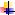 Professional ID, APC-MIT-0108-KHI-08 The UK Association of Professionals – United KingdomMembership ID, UKAP08654719 Saudi Commission for Health SpecialtiesProfessional ID, 11-B-T-0004087 Ministry of Health, United Arab EmiratesProfessional ID, T42246Work Experiences Radiographer, September 2016 - PresentAmina Hospital, United Arab Emirates. Radiographer, October 2010 – August 2016Al-Wafaa Hospital, Kingdom of Saudi Arabia. Radiographer, May 2007 - October 2010 Aga Khan University Hospital, Pakistan.Page 1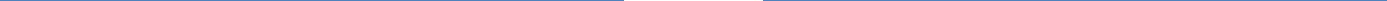 Radiology Skills Expert / Current UseGeneral RadiographySpecial ProceduresMobile RadiographyRadiation ProtectionComputed Radiography (PACS)Surgical Theater, C-ARMMagnetic Resonance Imaging (MRI)Computed Tomography (CT)Educations The UK Association of Professionals - November, 2017Registered with Government of England & WalesQCF Level 6 ProfessionalDiploma in Medical Imaging Technology The Aga Khan University Hospital - December, 2007Diploma of Radiologic Technology Aligarh Institute of Technology – September, 2003Diploma of Associate Engineer (Electronics) Sun Rise Computer Institute – October, 2003Computer Hardware, MS Office & Internet Jamiat-ul-Arabia – July, 2009Arabic Language Other CertificationsMRI Basic & Advance Training, Philips Healthcare – Saudi ArabiaRadiological Safety, United Arab EmiratesBasic Life Support (BLS)JCIA Appreciation Certificate at Amina HospitalPage 2Description as a RadiographerHired after a successful performance as a student“Radiographer”.Worked in a 800-1000 beds (JCIA setup) teaching hospitals.Perform complete diagnostic radiography procedures.Serve a diverse caseload including newborns, infants, children’s, adolescents, adults and geriatric patients.Excellent teaching skills to teach Junior / Trainee radiographers.Working with team co-ordination & remain always an active member of the team.Quality Control (QC) skills to supervise radiology department.Excellent communication skills both verbal as well as written.Excellent data management.Manage 100-150 procedures per shift, while maintaining high quality of care.Mastered radiology / hospital information systems.Manage patients scheduling / registrations / records.Attend different seminars on radiographic sessions.Perform all routine MRI studies including Musculoskeletal (MSK), Brain, Spine & Pelvis.Perform all routine CT scans.Page 3Hands on Advance Radiology MachinesDell Medical / Toshiba /Siemens Fluorospot Compact Multix Fusion FLC – VD10M (General Radiography)Shimadzu / Toshiba (Special Procedures)Nemio / Toshiba / Aloka / Siemens Acuson S1000GE Series; Volusion 750 / Logic E9 (Ultrasound)Dentsply Gendex Orthoralix 9200 / Villa Rotograph Plus (OPG)Fuji Drypix Systems / PCR Eleva S-Plus / Carestream Dry View-5950 Laser Imager, Magnum Imaging, Codonics Virtua (Computed Radiography - PACS)Poly Mobil III / Siemens / Toshiba / Agfa-DX-D 100 /Mobilett Mira Max	(Mobile Radiography)Shimadzu Activo 0.9 / Philips BV Libra / Philips BV Pulsera / Siemens Arcadis Varic(Surgical Theater, C-ARM)Magnetom Essenza Siemens - 1.5 Tesla,Philips Achieva - 1.5 Tesla(Magnetic Resonance Imaging - MRI)Somatom Perspective Siemens – 64 Slices (Computed Tomography - CT)Page 4Command on LanguagesEnglishArabic (with medical terminologies)UrduReferenceAvailable upon requestPage 5